Akhmad Rivaldi Endro
Content Writer and Editor FreelanceAkhmad Rivaldi Endro
Content Writer and Editor Freelance(+62) 087821688360 | rivaldi.endro@gmail.com | 33 years old | BOGOR, Jawa Barat(+62) 087821688360 | rivaldi.endro@gmail.com | 33 years old | BOGOR, Jawa BaratExperience9 yearsPreviousVice Head Master
SMK TARUNA MANDIRI CIMAHIEducationMuhammadiyah Malang
Bachelor's, Agriculture/ Forestry (2004)NationalityIndonesiaExperienceExperienceExperienceAug 2010 - Present
(4 years 1 month )Content Writer and Editor
Freelance | Jawa Barat, IndonesiaContent Writer and Editor
Freelance | Jawa Barat, IndonesiaMonthly SalaryIDR 3.500.000Creating modules
Writing articles
Editing articles such as sport, technology, female, home, bussines
Editing content based actual, SEO and reviewCreating modules
Writing articles
Editing articles such as sport, technology, female, home, bussines
Editing content based actual, SEO and reviewMay 2013 - May 2014
(1 year )Vice Head Master
SMK TARUNA MANDIRI CIMAHI | Jawa Barat, IndonesiaVice Head Master
SMK TARUNA MANDIRI CIMAHI | Jawa Barat, IndonesiaMonthly SalaryIDR 5.000.000Mengajar
Mengatur Jadwal Pelajaran
Mengatur Distribusi Jam Pelajaran
Mengatur Guru Untuk Mengajar
Menyeleksi Guru untuk Mengajar
Mewakili Kepala Sekolah dalam bidang kurikulum
Mengembangkan Kurikulum Sekolah Menengah kejururanMengajar
Mengatur Jadwal Pelajaran
Mengatur Distribusi Jam Pelajaran
Mengatur Guru Untuk Mengajar
Menyeleksi Guru untuk Mengajar
Mewakili Kepala Sekolah dalam bidang kurikulum
Mengembangkan Kurikulum Sekolah Menengah kejururanMar 2009 - May 2013
(4 years 2 months )Operation Manager
Deal One IncOperation Manager
Deal One IncMonthly SalaryIDR 3.000.000Planning Media and promotional exhibition
Organizing Event
Evaluating Marketing activity

Consulting 3 party MarketingPlanning Media and promotional exhibition
Organizing Event
Evaluating Marketing activity

Consulting 3 party MarketingJun 2007 - May 2013
(5 years 11 months )Teacher
SMK Informatika Dan Telekomunikasi Bogor | Jawa Barat, IndonesiaTeacher
SMK Informatika Dan Telekomunikasi Bogor | Jawa Barat, IndonesiaMonthly SalaryIDR 1.500.000RESPONSIBILITIES:
Take the lead role in teaching phisyc and managing evaluation grade activity within an assigned goverment  region.
Responsibility for the examination process from education.
Work closely with the educating person.

EXPERIENCES GAINED:
Experience in teaching phisycs and instalation software in education field. 
Experience in education, skilled in use of internet, software applications including PowerPoint, Word. Excellent oral and written communication skills and knowledge of sytem operation and information technology.RESPONSIBILITIES:
Take the lead role in teaching phisyc and managing evaluation grade activity within an assigned goverment  region.
Responsibility for the examination process from education.
Work closely with the educating person.

EXPERIENCES GAINED:
Experience in teaching phisycs and instalation software in education field. 
Experience in education, skilled in use of internet, software applications including PowerPoint, Word. Excellent oral and written communication skills and knowledge of sytem operation and information technology.Jun 2006 - May 2013
(6 years 11 months )Head of software engineering skills department
SMK Informatika dan Telekomunikasi | Jawa Barat, IndonesiaHead of software engineering skills department
SMK Informatika dan Telekomunikasi | Jawa Barat, IndonesiaMonthly SalaryIDR 2.500.000Department heads the software engineering
Managing Productive teacher placement
Manage department finances
Managing competence of learners
develop technology-based curriculum
expertise to evaluate program
according to their competence to create high quality graduatesDepartment heads the software engineering
Managing Productive teacher placement
Manage department finances
Managing competence of learners
develop technology-based curriculum
expertise to evaluate program
according to their competence to create high quality graduatesMay 2006 - May 2013
(7 years )Event Organizer
Kalbe FarmaEvent Organizer
Kalbe FarmaManaging Event off air for marketing product Over The Counter KALBE FARMA

Managing Sales Promotion

Managing Planning Organizing Actuacting and Controling Marketing ProgramManaging Event off air for marketing product Over The Counter KALBE FARMA

Managing Sales Promotion

Managing Planning Organizing Actuacting and Controling Marketing ProgramMar 2008 - Mar 2009
(11 months )IT
International Islamic Boarding SchoolIT
International Islamic Boarding SchoolMonthly SalaryIDR 2.500.000Job Task 
Supporting IT in all Department in IIBS
Network Administrator
Technical Support
Internet administrator

Reporting progress in every month to PrincipalJob Task 
Supporting IT in all Department in IIBS
Network Administrator
Technical Support
Internet administrator

Reporting progress in every month to PrincipalMar 2006 - May 2006
(2 months )Finance and Accounting
AstroFinance and Accounting
AstroMonthly SalaryIDR 2.500.000Responsibility:
Preparing Invoice
Collecting Income
Present Monthly Finacial ReportResponsibility:
Preparing Invoice
Collecting Income
Present Monthly Finacial ReportJun 2005 - Feb 2006
(8 months )Collection
San MiguelCollection
San MiguelMonthly SalaryIDR 1.400.000Collecting income
Prepare Invoice 
Peresent Monthly Financial ReportCollecting income
Prepare Invoice 
Peresent Monthly Financial ReportApr 2002 - Aug 2002
(4 months )Finance
Cisantri Tea ProductionFinance
Cisantri Tea ProductionMonthly SalaryIDR 1.000.000Prepare weekly and monthly financial reportPrepare weekly and monthly financial reportEducationEducationEducation2004Muhammadiyah Malang
Bachelor's Degree in Agriculture/Aquaculture/Forestry | IndonesiaMuhammadiyah Malang
Bachelor's Degree in Agriculture/Aquaculture/Forestry | IndonesiaMajorSocial EconomicCGPA2.96/42000Muhammadiyah Malang
Associate Degree in Education/Teaching/Training | IndonesiaMuhammadiyah Malang
Associate Degree in Education/Teaching/Training | IndonesiaMajorEnglishCGPA3.0/4SkillsSkillsSkillsAdvancedEducation, word processing and spreadsheetEducation, word processing and spreadsheetIntermediateCost Accounting, Management, Copyediting, Technical Writing, inventor autodeskCost Accounting, Management, Copyediting, Technical Writing, inventor autodeskBasicPhoto Editing (Adobe Photoshop)Photo Editing (Adobe Photoshop)LanguagesLanguagesLanguagesProficiency level: 0 - Poor, 10 – ExcellentProficiency level: 0 - Poor, 10 – ExcellentProficiency level: 0 - Poor, 10 – ExcellentLanguageSpoken 	Written 	Relevant CertificatesSpoken 	Written 	Relevant CertificatesBahasa Indonesia (Primary)   10 	   9 	-   10 	   9 	-English   8 	   8 	-   8 	   8 	-Jobstreet English Language Assessment (JELA)Jobstreet English Language Assessment (JELA)Jobstreet English Language Assessment (JELA)Date Taken14 May 201414 May 2014Score31/4031/40Additional InfoAdditional InfoAdditional InfoExpected SalaryUSD 350USD 350Preferred Work LocationAnywhere in Indonesia, Anywhere in Singapore, Anywhere in MalaysiaAnywhere in Indonesia, Anywhere in Singapore, Anywhere in MalaysiaOther InformationCAREER OBJECTIVE:
To advance in the field of Quality Finance and Management marketing and sales.

HIGHTLIGHTS OF DELIVERED PROJECTS

To present Off Air Event 

Project Cerebrofort Colouring Contest:
1. Target Kindergarten kids.
2. Consuling Their Parents about Children's Health
3. Place 10 Kindergarten at Bogor City
4. Time June-July 2006

Result:
1. Attendance about 1,000 chlidren at kindergarten school
2. Audiance about 500 Parents.

WORK EXPERIENCE:
2005  
Build "Anggrek" ShowRoom at University Of Muhammadiyah Malang

2006 - Present
Build my own organization Called TAHTA Event Organizer

STRENGTHS:
* Leadership charisma
* Dynamic team player
* Sense of responsibility
* Time management skills
* Dependable
* Energetic
* Creative and resourceful
* Excellent skills in communication and negotiation.CAREER OBJECTIVE:
To advance in the field of Quality Finance and Management marketing and sales.

HIGHTLIGHTS OF DELIVERED PROJECTS

To present Off Air Event 

Project Cerebrofort Colouring Contest:
1. Target Kindergarten kids.
2. Consuling Their Parents about Children's Health
3. Place 10 Kindergarten at Bogor City
4. Time June-July 2006

Result:
1. Attendance about 1,000 chlidren at kindergarten school
2. Audiance about 500 Parents.

WORK EXPERIENCE:
2005  
Build "Anggrek" ShowRoom at University Of Muhammadiyah Malang

2006 - Present
Build my own organization Called TAHTA Event Organizer

STRENGTHS:
* Leadership charisma
* Dynamic team player
* Sense of responsibility
* Time management skills
* Dependable
* Energetic
* Creative and resourceful
* Excellent skills in communication and negotiation.CAREER OBJECTIVE:
To advance in the field of Quality Finance and Management marketing and sales.

HIGHTLIGHTS OF DELIVERED PROJECTS

To present Off Air Event 

Project Cerebrofort Colouring Contest:
1. Target Kindergarten kids.
2. Consuling Their Parents about Children's Health
3. Place 10 Kindergarten at Bogor City
4. Time June-July 2006

Result:
1. Attendance about 1,000 chlidren at kindergarten school
2. Audiance about 500 Parents.

WORK EXPERIENCE:
2005  
Build "Anggrek" ShowRoom at University Of Muhammadiyah Malang

2006 - Present
Build my own organization Called TAHTA Event Organizer

STRENGTHS:
* Leadership charisma
* Dynamic team player
* Sense of responsibility
* Time management skills
* Dependable
* Energetic
* Creative and resourceful
* Excellent skills in communication and negotiation.About MeAbout MeAbout MeGenderMaleMaleTelephone Number(+62) 251-8329750(+62) 251-8329750AddressBaranangsiang Indah, C 5 No 4, 16143, BOGOR, Jawa Barat, IndonesiaBaranangsiang Indah, C 5 No 4, 16143, BOGOR, Jawa Barat, Indonesia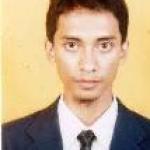 